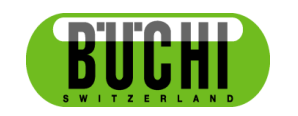 瑞士Buchi UniversalExtractor E-800 Pro / LSV（全频固液萃取仪专业款）主要用途UniversalExtractor E-800 (全频固液萃取仪)在所有萃取类型的应用灵活性和安全标准方面满足最高的期望。由于其高性能的加热系统和惰性材料，对溶剂没有限制。提供六个独立的萃取位置，可实现单独过程控制，也可同时运行不同的萃取方法。高速加热器配合精细的过程控制，实现快速、高度可重现的萃取过程。适合各种高 要求萃取任务。技术指标工作环境温度：5‒40℃
2.2 工作环境湿度：温度在31℃以下可达湿度80%；温度在40℃时，相对湿度下降至50%
2.3 工作电压：200-240±10% VAC, 50/60Hz, 10 A
2.4 尺寸：638×595×810 mm3. 技术参数3.1全自动多功能智能型固-液萃取仪器3.2 测定领域：食品、饲料、化工、天然产物、制药等各领域3.3 适用溶剂：由于其高性能的加热系统和惰性材料，对溶剂没有限制3.4 仪器含有上下两个加热盘，可以根据客户所需的实验方法打开或关闭上加热盘。3.5操作界面：7英寸彩色触摸屏，专有APP可在移动设备上进行萃取远程监视及数据处理，萃取报告可从设备中传输到移动设备及电脑软件。可接入 LIMS 系统3.6内置标准索氏萃取法、索氏热萃取法、热萃取法、连续萃取法、Twisselmann萃取法五种方法。3.7可选择LSV玻璃组件配有更大的萃取腔和烧杯，可加入更多样品以实现分析物检测极限。主要玻璃部件的容量均增大60%。3.8 实验过程包括萃取、淋洗和干燥三步。3.9真正的索式萃取法：底部烧杯中的溶剂受热蒸发，被上部的冷凝器冷凝回落到萃取腔中与样品萃取，萃取腔中的溶剂慢慢积累，当达到液位后溶剂回流到底部的烧杯中，完成一次循环，反复多次，直至完成萃取过程。实验过程既可以设定萃取时间，也可以设定循环次数。3.10 提供六个独立的萃取位置，可实现单独过程控制，也可同时运行不同的萃取方法、使用不同的萃取溶剂。3.11 每道拥有独立液位传感器，根据样品量调节的液位传感器，极大地改善索氏萃取法的循环时间。显著提高每天的萃取效率和样品处理量。3.12 全自动系统，创新的法兰Z-密封系统，密封性良好，极大降低溶剂损失，溶剂回收率 >90%。3.13 溶剂自动回收到可拆卸的溶剂回收瓶中，可重复使用，极大降低成本。3.14 烧杯底部独特的磨砂设计，防止溶剂爆沸3.15 拥有可重复使用的砂芯样品杯，可替代一次性的纸滤筒，节约实验成本3.16 仪器上凡与样品接触的部位均采用耐腐蚀，无污染，抗高温的材料，无污染样品风险3.17 安全保护功能：防护罩确保操作者安全，运行过程中有防护状态提示3.18 自动监控：具有冷却水流量传感器实现冷却水流量监控；具有溶剂杯在位传感器确认溶剂杯是否在位；温度传感器监控溶剂量；具有过热保护3.19 分析物保护系统 (正在申请专利)可始终保证烧杯中只剩下极少量的溶剂，从而实现最佳的分析物回收率3.20 可选择惰性气体保护功能，避免有效成分的氧化3.21 整个萃取过程完全可见。玻璃组件可轻松取放和拆卸，以便进行清洁和在烘箱中去除污染物 (在+450℃温度下烘烤)。